МУНИЦИПАЛЬНОЕ ДОШКОЛЬНОЕ ОБРАЗОВАТЕЛЬНОЕ УЧРЕЖДЕНИЕ «Детский сад № 222»«НЕДЕЛЯ БЕЗОПАСНОСТИ»                                                                 В РАМКАХ КОМПЛЕКСНОГО ПРОФИЛАКТИЧЕСКОГО МЕРОПРИЯТИЯ «ДЕТСКАЯ БЕЗОПАСНОСТЬ»24-28 СЕНТЯБРЯ 2018 г.В рамках «Недели безопасности», посвященной вопросам обеспечения безопасности детей на дорогах, в период с 24 по 28 сентября,  в детском саду с детьми групп «Звездочка» и «Яблочко» 6-7 лет воспитателями проведены тематические мероприятия по профилактике детского дорожного травматизма. «Неделя безопасности» объявлена в рамках комплексного профилактического мероприятия «Детская безопасность» Главным государственным инспектором безопасности дорожного движения по ЯО и директором департамента образования ЯО. В нашем детском саду с воспитанниками проведены познавательные тематические мероприятия по безопасному поведению на дорогах.  В течение каждого тематического дня проводилась образовательная деятельность, дидактические, развивающие и подвижные игры, решение проблемных ситуаций, а также было подобрано оформление и наглядный материал. Благодарим за проведение тематических мероприятий с детьми по профилактике детского дорожно-транспортного травматизма наших воспитателей – Елену Николаевну Белякову (группа «Звездочка») и Надежду Вячеславовну Уткину (группа «Яблочко»).Стендовая информация в ДОУ для родителей по безопасности дорожного движения и профилактике дорожного травматизма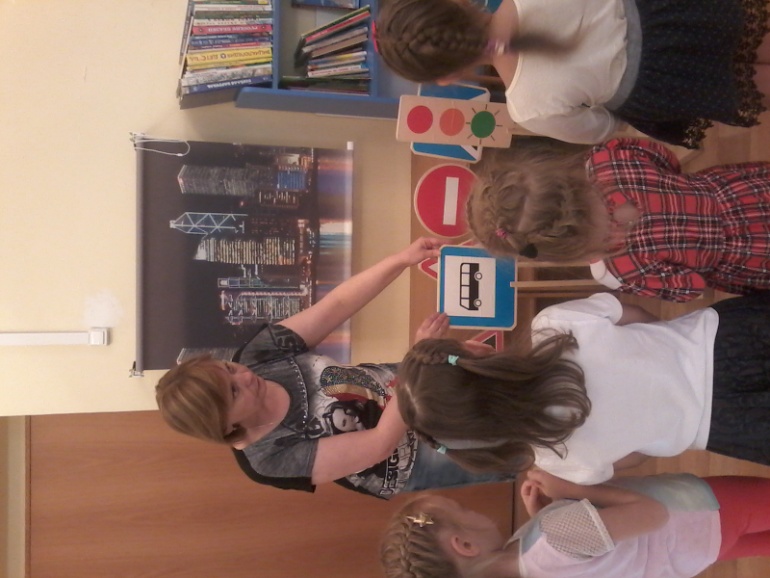 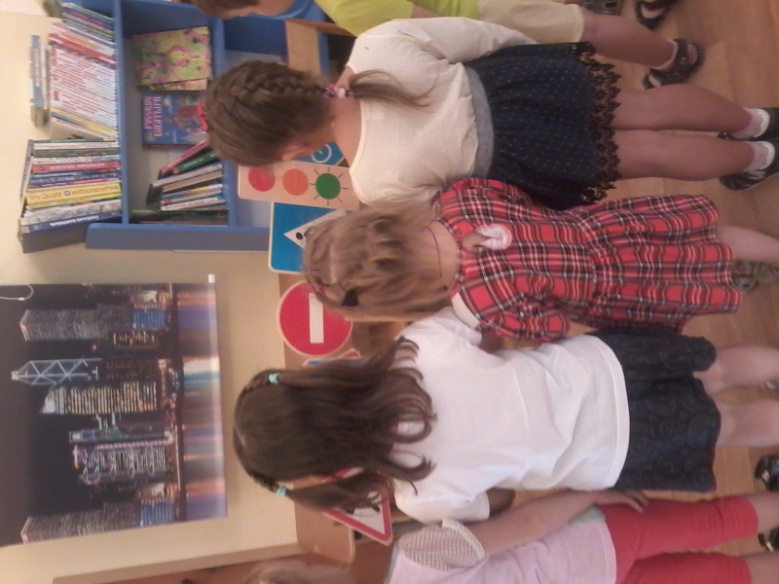  Группа дошкольного возраста 6-7 лет («Звездочка»)«Путешествие в Знакоград»Дети совершили путешествие в город «Знакоград», в котором случился неожиданный переполох из-за испорченных дорожных знаков и светофоров. Отправившись туда, юные помощники навели в городе полный порядок. Вместе с жителями дети вспомнили правила дорожного движения, правила перехода улиц и дорог, назначение дорожных знаков. Свой город ЗнакоградМы будем охранять,Все правила дорожныеМы будем выполнять! Группа дошкольного возраста 6-7 лет («Звездочка»)«Путешествие в Знакоград»Дети совершили путешествие в город «Знакоград», в котором случился неожиданный переполох из-за испорченных дорожных знаков и светофоров. Отправившись туда, юные помощники навели в городе полный порядок. Вместе с жителями дети вспомнили правила дорожного движения, правила перехода улиц и дорог, назначение дорожных знаков. Свой город ЗнакоградМы будем охранять,Все правила дорожныеМы будем выполнять!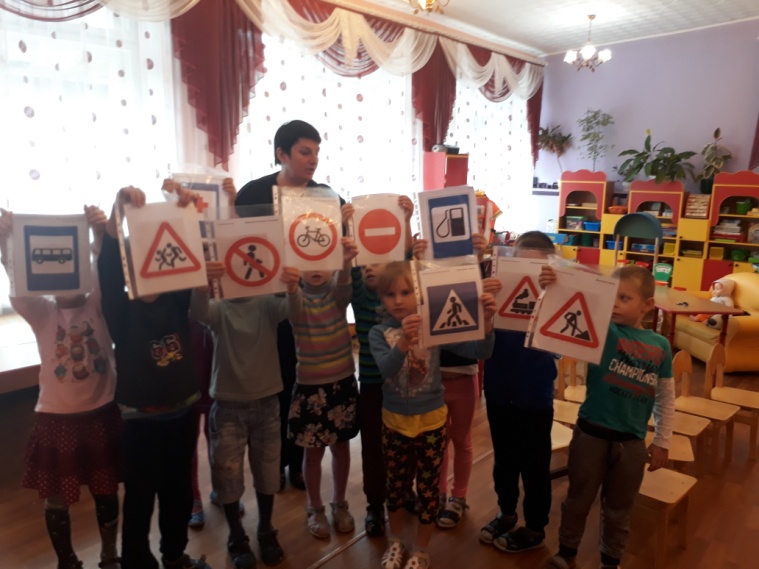 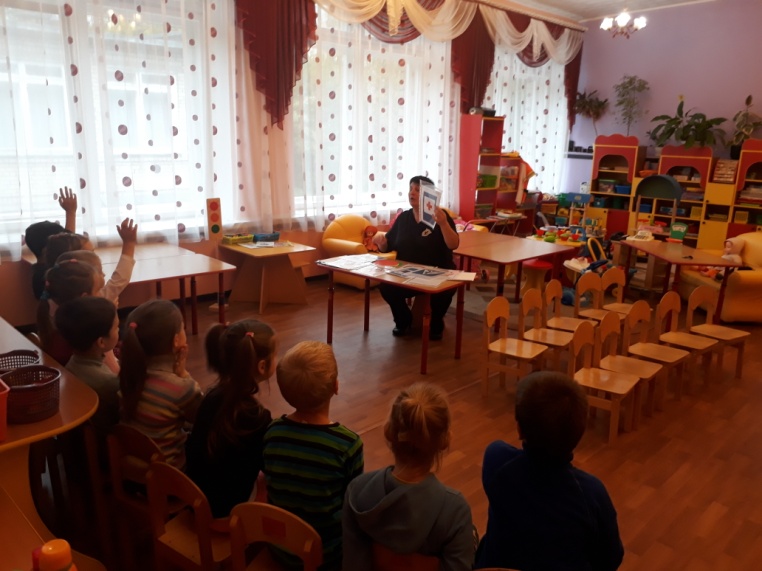 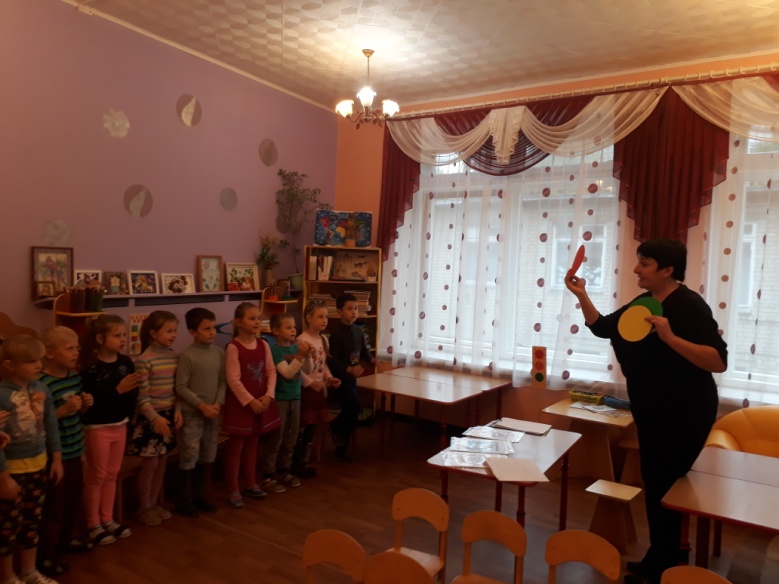 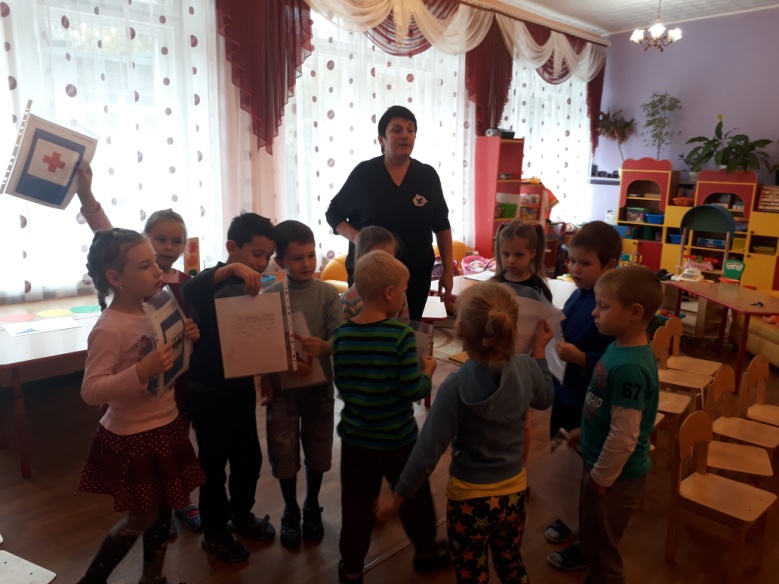  Группа дошкольного возраста 6-7 лет («Яблочко»)«Познавательная викторина «Всезнайки дорожного движдения »Дети стали участниками викторины и правилах дорожного движения, закрепили свои знания и правилах поведения на дороге,  сигналах и работе светофора. Ребята вспомнили и о назначении разных дорожных знаков, решали проблемные ситуации, связанные с соблюдением правил дорожного движения. В игровой форме, с мультфильма «Азбука безопасности на дороге» из серии «Уроки тетушки совы» дети познакомились с основами безопасного поведения на дороге, во дворе, на улице. Тетушка Сова и её помощники рассказали и наглядно показали детям разные ситуации и помогли сделать правильные выводы.По городу, по улице                                                                                                       Не ходят просто так.                                                                                              Когда не знаешь правила,                                                                                      Легко попасть впросак.                                                                                               Всё время будь внимательным                                                                                       И помни наперед:                                                                                                      Свои имеют правила                                                                                            Шофёр и пешеход Группа дошкольного возраста 6-7 лет («Яблочко»)«Познавательная викторина «Всезнайки дорожного движдения »Дети стали участниками викторины и правилах дорожного движения, закрепили свои знания и правилах поведения на дороге,  сигналах и работе светофора. Ребята вспомнили и о назначении разных дорожных знаков, решали проблемные ситуации, связанные с соблюдением правил дорожного движения. В игровой форме, с мультфильма «Азбука безопасности на дороге» из серии «Уроки тетушки совы» дети познакомились с основами безопасного поведения на дороге, во дворе, на улице. Тетушка Сова и её помощники рассказали и наглядно показали детям разные ситуации и помогли сделать правильные выводы.По городу, по улице                                                                                                       Не ходят просто так.                                                                                              Когда не знаешь правила,                                                                                      Легко попасть впросак.                                                                                               Всё время будь внимательным                                                                                       И помни наперед:                                                                                                      Свои имеют правила                                                                                            Шофёр и пешеход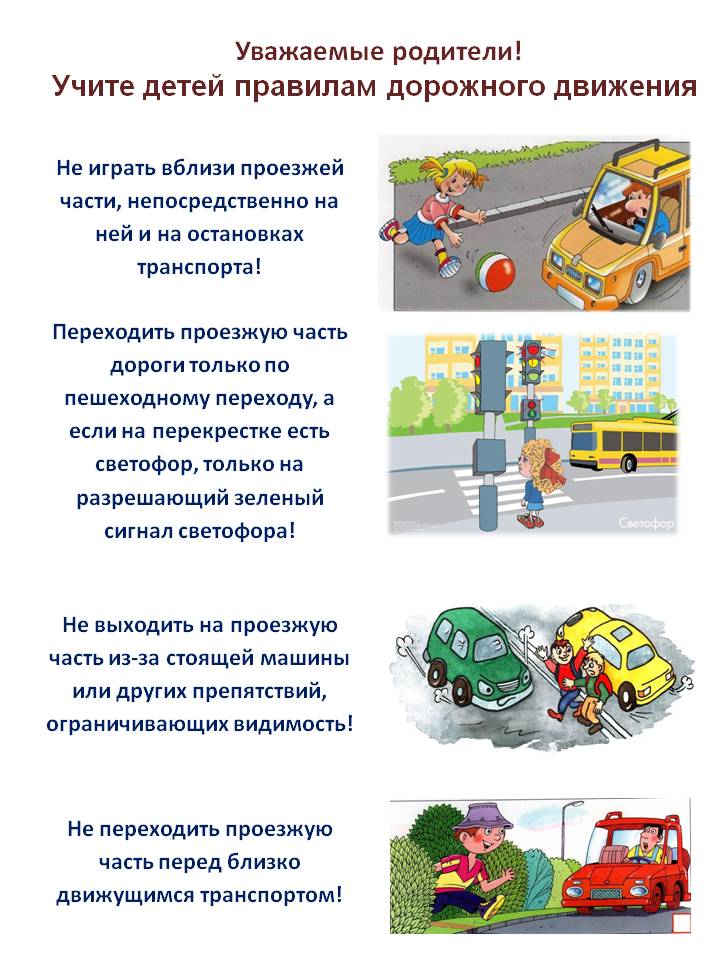 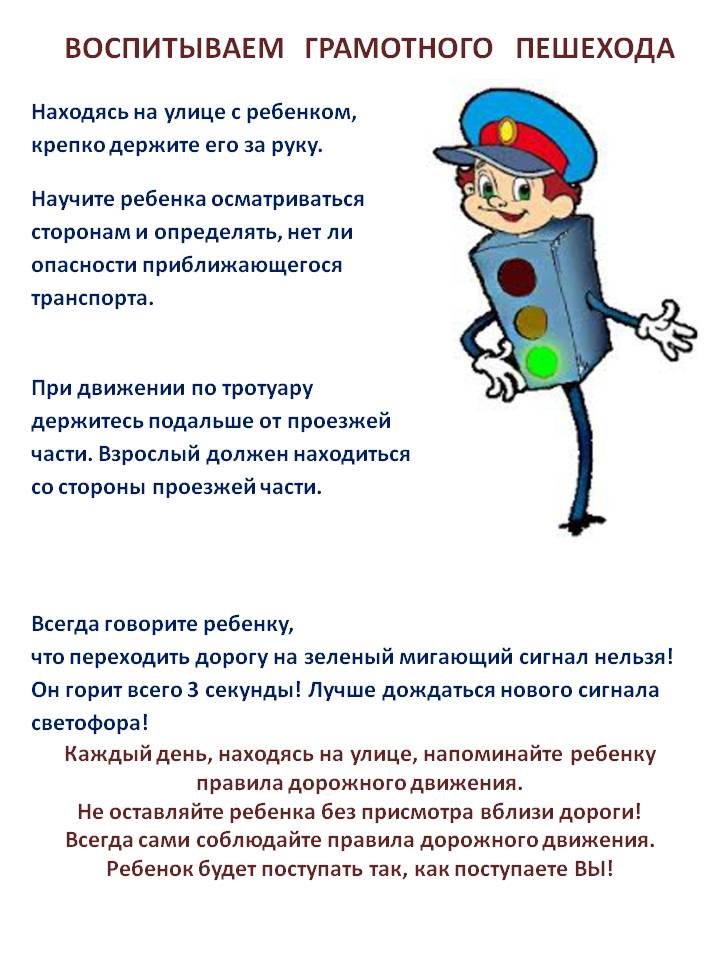 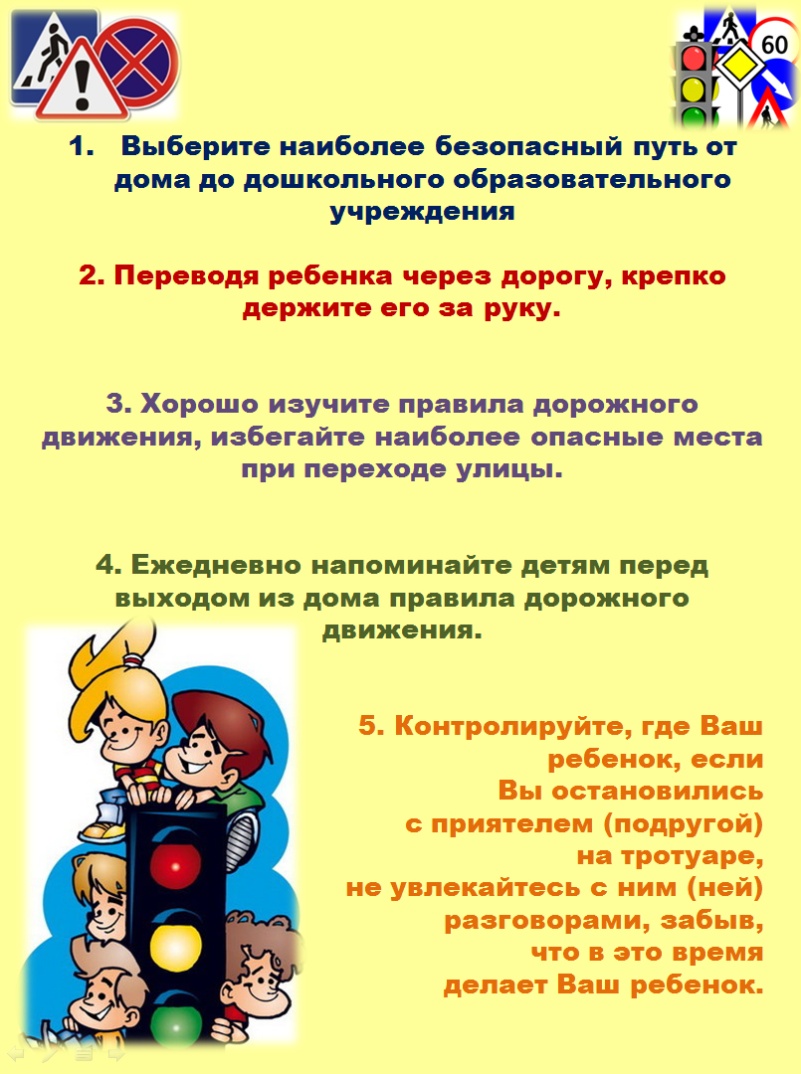 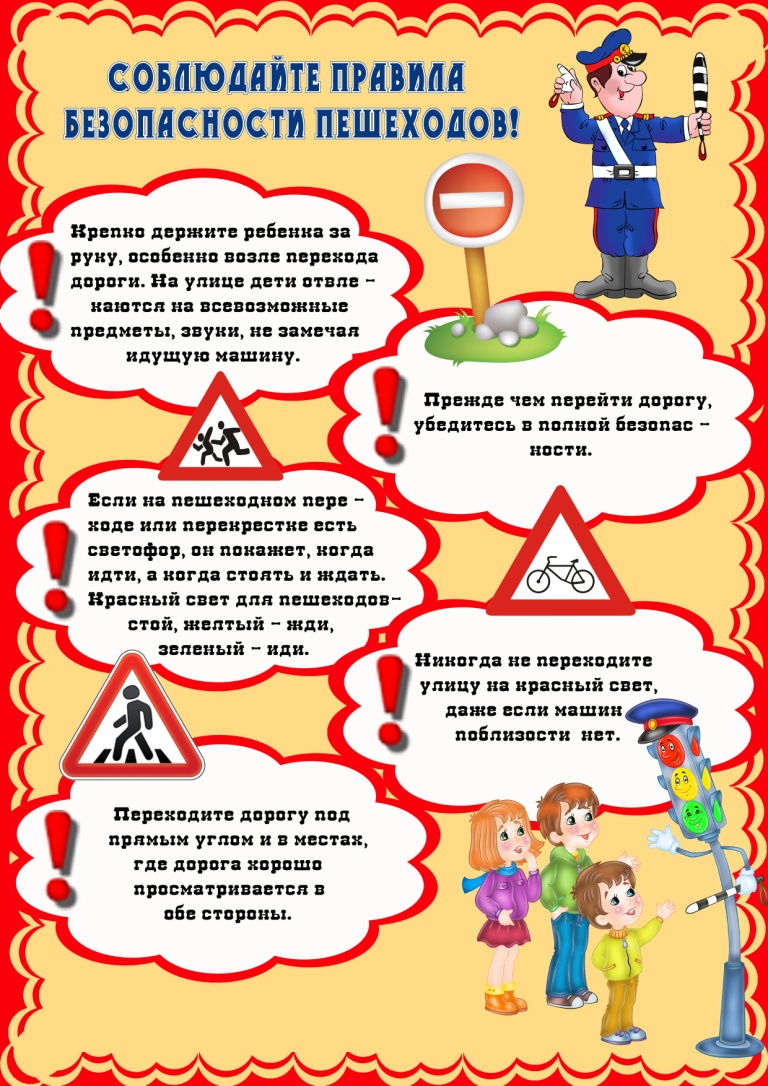 